agenda of the 6th coordination meeting for WRC-19Room: SUEZ CANALTime: 12:30 – 13:50 Hours, 6 November 2019Approval of agendaUpdate on informal inter-regional meeting on footnote 5.441BUpdate on coordination meetings on specific agenda itemsAI1.9.2AI1.11AI10 Report from the Agenda Item CoordinatorsAI1.2AI1.3AI1.5AI1.6AI1.7AI1.8 (Issues A, B)AI1.9.2AI1.10AI1.11AI1.12AI1.13AI1.14AI1.15AI1.16AI7 Issue AIssue GIssue JIssue KAI9.1 Issue 9.1.1Issue 9.1.3 & 9.1.9Issue 9.1.5Issue 9.1.6 (completed)Issue 9.1.7AI9.3AI10APT PositionsIMTRes.155HIBSNext APT Coordination Meetings Tomorrow, 8 November 2019 (12:40 – 14:15)3rd week of WRC-19Monday, 11 November 2019 (12:30 – 13:50)Tuesday, 12 November 2019 (12:30 – 13:50)Wednesday, 13 November 2019 (12:30 – 13:50)Thursday, 14 November 2019 (12:30 – 13:50)Any other issues	__________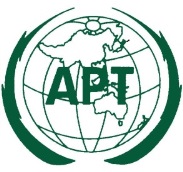 ASIA-PACIFIC TELECOMMUNITYCoordination Meetings of APT during WRC-19Coordination Meetings of APT during WRC-19Coordination Meetings of APT during WRC-1928 October – 22 November 2019, Sharm-el Sheikh, Egypt28 October – 22 November 2019, Sharm-el Sheikh, Egypt28 October – 22 November 2019, Sharm-el Sheikh, Egypt